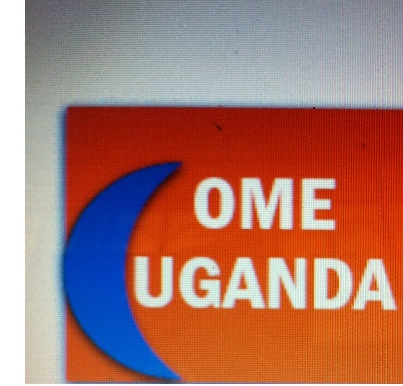 BIO-DATA:	Name of the applicant………………………………………………………………………………………………………………………………………Job applied for……………………………………………………………………………………………………………………………………………………Date of birth:………………………………………………………………………………………………………………………………………………………Marital status (optional):………………………………………………………………………………………………………………………Place of birth:……………………………………………………………………………………………………………………………………………………Citizenship: …………………………………………………………………………………………………………………………………………………………Cell contacts: ……………………………………………………………………………………………………………………………………………………E-mail,…………………………………………………………………………………………………………………………………………………………………………EDUCATION BACKROUND (starting with the most current; Attach copies) Trainings (starting with the most current) ……………………………………………………………………………………………………………………………………………………………………………………………………………………………………………………………………………………………………………………………………………………………………………………………………………………………………………………………………EMPLOYMENT HISTORY (if any, starting with the most current)Responsibilities held and experience relevant to the job applied for?……………………………………………………………………………………………………………………………………………………………………………………………………………………………………………………………………………………………………………………………………………………………………………………………………………………………………………………………………………………………………………………………………………………………………………………………Expectations from the job applied for?……………………………………………………………………………………………………………………………………………………………………………………………………………………………………………………………………………………………………………………………………………………………………………………………………………………………………………………………………………………………………………………………………………………………………………………………………………………………………………………Competencies for the job applied for (specify).……………………………………………………………………………………………………………………………………………………………………………………………………………………………………………………………………………………………………………………………………………………………………………………………………………………………………………………………………………………………………………………………………………………………………………………………………………………………………………………Languages spoken (starting with the most fluent)…………………………………………………………………………………………………………………………………………………………………………………………………………………………………………………………………………………………………………………………………………………………………………………………………………………………………………………………………………………………………………………………………………………………………………………………………………………………………………………Referees (only three with their contacts and titles; Dr., Mr. Hon and Prof.)………………………………………………………………………………………………………………………………………………………………………………………………………………………………………………………………………………………………………………………………………………………………………………………………………………DeclarationI, ………………………………………………………………………Certify that the information made by me to answer the foregoing questions are true and complete to the best of my knowledge. I understand that any misrepresentation or material omission made on this form may render my candidature null & void or lead to termination of the program.Date:____________________________ Signature: ___________________________APPLICATION FORMYEARINSTITUTIONAWARDYEARTYPE OF THE JOBNAME OF THE ORGANIZATIONFOR OFFICE USE ONLYFOR OFFICE USE ONLYFOR OFFICE USE ONLYDate:…………………………………………Date:…………………………………………Date:…………………………………………Date:…………………………………………Date:…………………………………………Date:…………………………………………Date:…………………………………………StampSignatureSignatureSignatureSignatureSignatureSignatureSignatureSignatureSignatureStamp